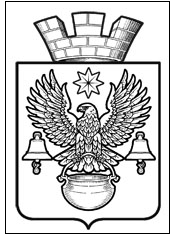 РАСПОРЯЖЕНИЕАДМИНИСТРАЦИИКОТЕЛЬНИКОВСКОГО ГОРОДСКОГО ПОСЕЛЕНИЯКОТЕЛЬНИКОВСКОГО МУНИЦИПАЛЬНОГО   РАЙОНАВОЛГОГРАДСКОЙ ОБЛАСТИ__________________________________________________________________От   03.02. 2016 г.                                                                                №   32-рОб утверждении состава комиссии по соблюдению требований к служебному поведениюмуниципальных служащих администрации Котельниковскогогородского поселения Котельниковскогомуниципального района Волгоградской областии урегулированию конфликта интересов»                    В связи с произошедшими изменениями в составе специалистов администрации Котельниковского городского поселения, руководствуясь Указом Президента Российской Федерации «О комиссиях по соблюдению требований к служебному поведению федеральных государственных служащих и урегулированию конфликта интересов» №821 от 01.07.2010 г., Федеральным законом «Об общих принципах  организации местного самоуправления в Российской Федерации» №131-ФЗ от 06.10.2003 г., Федеральным законом «О муниципальной службе в Российской Федерации» № 25-ФЗ от 02.03.2007 г., Уставом Котельниковского городского поселения Котельниковского муниципального района Волгоградской области, 1. Комиссию по соблюдению требований к служебному поведению муниципальных служащих администрации Котельниковского городского поселения Котельниковского муниципального района Волгоградской области и урегулированию конфликта интересов, утвердить в составе согласно Приложению №1.2. Контроль за исполнением настоящего постановления оставляю за собой. 3. Настоящее постановление подлежит обнародованию  посредством размещения на сайте Администрации Котельниковского городского поселения.Глава Котельниковскогогородского поселения                                                                                            А.Л. ФедоровПриложение №1к распоряжению Администрации Котельниковского городского                                                                                                                                  поселения от  03.02.2016 г. N 32    СОСТАВКОМИССИИ ПО СОБЛЮДЕНИЮ ТРЕБОВАНИЙ К СЛУЖЕБНОМУ ПОВЕДЕНИЮ МУНИЦИПАЛЬНЫХ СЛУЖАЩИХ АДМИНИСТРАЦИИ КОТЕЛЬНИКОВСКОГО ГОРОДСКОГО ПОСЕЛЕНИЯ КОТЕЛЬНИКОВСКОГО МУНИЦИПАЛЬНОГО РАЙОНА ВОЛГОГРАДСКОЙ ОБЛАСТИ И УРЕГУЛИРОВАНИЮ КОНФЛИКТА ИНТЕРЕСОВА.Б. Страхов             -    заместитель    главы    администрации  Котельниковского                                            городского поселения - председатель комиссииП.Н. Шишков                - заместитель    главы    администрации  Котельниковского                                            городского поселения - заместитель председателя комиссииС.В. Ермолаева            - заведующий     общим     отделом    администрации                                        Котельниковского городского поселения - секретарь                                        комиссииС.Л. Кабилова               - заведующий отделом финансов, бухгалтерского учета и экономки	администрации Котельниковского городского поселения – член                                           комиссииЯ.А. Чубарова             - заведующий отделом правового обеспечения  администрации                                              Котельниковского городского поселения - член комиссииН.Ф. Кононова               - заведующий отделом архитектуры и землеустройства	администрации Котельниковского городского поселения	- член комиссииЗ.С. Васенкова               - и.о.заведующего отделом жилищно - коммунального хозяйства	администрации Котельниковского городского поселения	- член комиссииЗаведующий общим отделом                                                                         С.В. Ермолаева